SPARKLING WINEProsecco, Lunetta - Italy 200ml	£6.99 Crisp with notes of apples, apricots and citrus fruit.Spumante Rosado, Lunetta 200ml – Italy £6.99A fresh and dry sparkling rosé with red berry characters on the nose and palate.Crémant du Jura, Domaine Desire – France £26.95Really impressive, toasty fizz, produced from 100% Chardonnay by the traditional methodWHITE POURING WINEParlez-vous, Sauvignon Blanc - FranceExpressive floral notes and aromas of exotic fruitFalse Bay, Chenin Blanc - South AfricaA richly textured wine with ripe apple, honey and greengage aromas.Rollestone Vale, Chardonnay, AustraliaCreamy, fresh and lively with a clean zesty finish.RED POURING WINEKaleu, Malbec ArgentinaA youthful fresh ruby coloured wine with aromas of red currant, plums and spice.Umbrele, Syrah - RomaniaWell rounded wine, medium bodied, with youthful red fruits, raspberry and redcurrant.  Merlot, Bellefontaine - FranceThis has ripe red berry fruit aromas on the nose which leads through to a rich, plummy palate with earthy notes typical of MerlotROSÉ POURING WINE  Domaine de Pellehaut Rosé, - France From the South West, Merlot and Tannat grape, this cheeky wine explodes with red fruit flavours.125ML £3.95       175ML £4.95        BOTTLE £17.99WHITE WINE12-   Guntrum, Riesling - Germany 	     £19.75Delicate fragrance of white peaches, apricot and juicy pears.     Yalumba Viognier, Australia        £21.95The palate is rich and long with honeysuckle and apricot flavours. Vegan friendly and organic wine.Falerio Dei Colli Ascolani – Italy          £21.50Lovely herbal style of white, rich mid palate and a long mineral finish. Passerina, Pecorino and Trebbiano grapes.Mad, Furmint - Hungary	 £22.95A rich white wine, just off dry, with a terrific amount of mineral character and orange blossom and elderflower aromatics.The Architect, Chardonnay, Philip Shaw- Australia	£23.95Light pale straw. White peach and citrus flavours with an underlying mineral and acidity that carries the palate. Soft texture due to the lees stirring during ageing.White Mischief, Vrede en Lust - South Africa £21.95From a blend of no fewer than 6 different varieties, this is a beautiful elegant white with notes of citrus fruit, white pear and fruit salad underpinned with a hint of oak.Sancerre Les Baronnes Domaine Henri Bourgeois, France      £29.95Sauvignon Blanc with aromas of white flesh fruits, citrus and exotic, subtle yet powerful.RED WINEU Passimiento, Baglio Gibellina - Sicily £22.95Bright intense red fruit on the nose displaying lots of red berries. Frapatto and dried Nero D’Avola grapes.Kalecik Karasi, kavaklidere – Turkey     £23.95Light crunchy red from one of Turkey’s native grape varieties, Kalecik Karasi - Think Beaujolais but with a little extra bite.Mr P, Pinot Noir - South Africa £23.95Dark cherry, strawberry and violet notes complemented by velvety tannins and a silky smooth finish.Rioja, Viña Marro, Reserve, Spain £19.95Tempranillo grape, 24 months in oak barrels and a further 18 months in bottle before being released. Deep ruby with cherry scents and sweet spice.Trilogie, Weingut Wieninger - Austria     £24.95A blend of Zweigelt, Cabernet Sauvignon, Merlot, showing red berry fruits underscored spicy notes and interwoven tannins.Qu’es a Quo - France £31.95Seriously impressive red from Costieres de Nimes in the southern Rhone; old vine Carignan and Mourvedre, seamlessly blended to create a powerful yet elegant red.Thistledown, Shiraz, Australia £25.95Ripe plum and blackberry fruit. Lively spices and velvety tannins. Vegan.Chateau Musar – Lebanon    £35.95Cabernet Sauvignon, Cinsault, Grenache, Obaideh, Merwah grapes. Savoury with hints of tobacco and wild herbs, this overflows with Musar’s unique character and flavour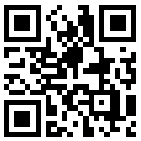 